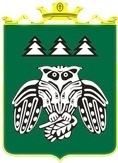 ул. Д.Каликовой, д.62, с. Выльгорт, Сыктывдинский район, Республика Коми, 168220, тел. 8(82130) 7-15-87, факс 8(82130) 7-15-89аКТ №9по результатам проведения плановой проверки соблюдения требований   действующего законодательства в сфере закупок за 2017 годМуниципальное бюджетное учреждение дополнительного              образования «Детско-юношеский центр» с. Зеленец28 декабря 2018 года                                                                                                с. ВыльгортНа основании уведомления Управления финансов администрации муниципального образования муниципального района «Сыктывдинский» от 30.11.2018г. №10-12/985, приказа управления финансов от 05.12.2017г. №30-ОД «О проведении контрольных мероприятий внутреннего муниципального финансового контроля в сфере закупок», главным специалистом казначейского отдела управления финансов Тарасовой И.В. проведена камеральная проверка соблюдения требований действующего законодательства в сфере закупок за 2017 год в отношении муниципального бюджетного учреждения дополнительного образования «Детско-юношеский центр» с. Зеленец (далее – МБУДО «ДЮЦ» с. Зеленец).Основание проведения проверки: Бюджетный кодекс Российской Федерации, ч. 3; ч. 8 ст. 99  Федерального закона от 05.04.2013г. № 44-ФЗ «О контрактной системе в сфере закупок товаров, работ, услуг для обеспечения государственных и муниципальных нужд» (далее - Закон 44-ФЗ), плана  контрольной деятельности управления финансов администрации МО МР «Сыктывдинский» по осуществлению внутреннего муниципального финансового контроля на 2018 год.Цель проверки: предупреждение   и  выявление   нарушений   законодательства Российской Федерации о контрактной системе в отношении закупок для обеспечения муниципальных нужд.Объект проверки: МБУДО «ДЮЦ» с. ЗеленецЮридический адрес: Российская Федерация, 168200, Республика Коми, Сыктывдинский район, с.Зеленец, II квартал, 11аИНН/КПП: 1109005665/110901001Проверяемый период:  2017 год.Сроки проведения проверки: с 06.12.2018 года по 28.12.2018 года. Проверка проводилась по документам, предоставленным МБУДО «ДЮЦ» с. Зеленец, а так же на основании информации, размещенной в единой информационной системе в сфере закупок на сайте по адресу www.zakupki.gov.ru (далее – ЕИС).В проверяемом периоде право первой подписи имел директор МБУДО «ДЮЦ» с. Зеленец Лажанева Ольга Вениаминовна. Директор МБУДО «ДЮЦ» с. Зеленец назначен на должность в соответствии с приказом начальника управления образования администрации муниципального образования муниципального района «Сыктывдинский» от 13 октября 2009 года № 79-к «О назначении Лажаневой О.В.». Выписка из приказа о назначении  прилагается (Приложение 1).Соблюдение требований к обоснованию закупок и соблюдение правил нормирования в сфере закупок.МБУДО «ДЮЦ» с. Зеленец  в соответствии со ст. 17 Закона 44-ФЗ, постановлением Правительства Российской Федерации от 21.11.2013г. № 1043 «О требованиях к формированию, утверждению и ведению планов закупок товаров, работ, услуг для обеспечения нужд субъекта Российской Федерации и муниципальных нужд, а также требованиях к форме планов закупок товаров, работ, услуг» (далее - Постановление № 1043) и Порядком формирования, утверждения и ведения планов закупок товаров, работ, услуг для обеспечения муниципальных нужд администрации МО МР «Сыктывдинский», утвержденным постановлением администрации муниципального образования муниципального района «Сыктывдинский» от 23.01.2015г. № 1/68 «О порядке формирования, утверждения и ведения плана закупок товаров, работ, услуг для обеспечения муниципальных нужд администрации МО МР «Сыктывдинский» и других органов местного самоуправления» (далее - Постановление № 1/68) разработан план закупок товаров, работ, услуг на 2017 финансовый год и на плановый период 2018 и 2019 годов (далее - план закупок) (Приложение 2).В соответствии с ч. 1 ст. 18 Закона 44-ФЗ обоснование закупки  осуществляется заказчиком при формировании плана закупок и плана-графика и заключается в установлении соответствия планируемой закупки целям осуществления закупок, определенным  с учетом положений статьи 13 Закона о контрактной системе. Согласно ч. 7 ст. 18 Закона 44-ФЗ, постановления Правительства Российской Федерации от 05.06.2015г. № 555 «Об установлении порядка обоснования закупок товаров, работ и услуг для обеспечения государственных и муниципальных нужд и форм такого обоснования» (далее - Постановление № 555) установлен порядок обоснования закупок товаров, работ, услуг  для обеспечения государственных и муниципальных нужд и форма такого обоснования. В соответствии со ст. 21 Закона 44-ФЗ, постановлением Правительства Российской Федерации от 05.06.2015г. № 554 «О требованиях к формированию, утверждению и ведению плана-графика закупок товаров, работ, услуг для обеспечения нужд субъекта Российской Федерации и муниципальных нужд, а также требованиях к форме плана-графика закупок товаров, работ, услуг» (далее - Постановление № 554) и постановлением администрации муниципального образования муниципального района «Сыктывдинский» от 19.05.2016г.  № 5/667 «Об утверждении порядка формирования, утверждения и ведения планов-графиков закупок товаров, работ, услуг для обеспечения муниципальных нужд МО МР «Сыктывдинский» и иных органов местного самоуправления» (далее - Постановление № 5/667) МБУДО «ДЮЦ» с. Зеленец разработан план-график на 2017 год (Приложение 3). Согласно ч. 8 ст. 17 Закона о контрактной системе и Постановления № 1/68 план закупок бюджетного учреждения утверждается в течение 10 рабочих дней после утверждения  его плана финансово-хозяйственной деятельности (далее - План ФХД).В соответствии с ч. 9 ст. 17 Закона 44-ФЗ утвержденный план закупок подлежит размещению в ЕИС в течение 3 рабочих дней со дня утверждения или изменения такого плана. План ФХД МБУДО «ДЮЦ» с. Зеленец на 2017 год и плановый период 2018 и 2019 годов утвержден 30 декабря 2016 года в соответствии с Порядком составления Плана финансово-хозяйственной деятельности муниципального учреждения утвержденного приказом управления образования муниципального района «Сыктывдинский» от 31.12. 2010г. №556 «О порядке составления и утверждения Плана финансово-хозяйственной деятельности муниципальных образовательных учреждений МО МР «Сыктывдинский» (Приложение 4). План закупок на 2017 год и плановый период 2018-2019 годов утвержден приказом директора МБУДО «ДЮЦ» с. Зеленец от 18.01.2017г. № 1 «Об утверждении плана закупок товаров, работ, услуг для обеспечения нужд МБУДО «Детско-юношеский центр» с. Зеленец на 2017 финансовый год и на плановый период 2018 и 2019 годов» и размещен в ЕИС 31 декабря 2016 года, что не соответствует требованиям ч. 9 ст. 17 Закона 44-ФЗ. (Приложение 5,6). В соответствии с ч. 10 ст. 21 Закона 44-ФЗ и Постановлением № 5/667 план-график формируется и утверждается заказчиком в течение 10 рабочих дней после утверждения Плана ФХД. Согласно ч. 15 ст. 21 Закона 44-ФЗ и Постановления № 5/667 утвержденный план-график подлежит размещению в ЕИС в течение 3 рабочих дней с даты его утверждения. План-график на 2017 год утвержден приказом директора МБУДО «ДЮЦ» с. Зеленец от 20.01.2017г. № 4а «Об утверждении плана-графика закупок товаров, работ, услуг для обеспечения нужд МБУДО «Детско-юношеский центр» с. Зеленец на 2017 финансовый год» и размещен в ЕИС 23.01.2017г., что соответствует требованиям вышеуказанных нормативных правовых актов (Приложение 7,8).Обоснование начальной (максимальной) цены контракта, цены контракта, заключаемого с единственным поставщиком (подрядчиком, исполнителем), включенной в план-график.Согласно ч. 3 ст. 18 Закона 44-ФЗ при формировании плана-графика обоснованию подлежат начальная (максимальная) цена контракта и способ определения поставщика (подрядчика, исполнителя). В проверяемом периоде МБУДО «ДЮЦ» с. Зеленец осуществлялись закупки в соответствии с утвержденным планом-графиком на 2017 год.Для проведения проверки был предоставлен план-график размещения заказов на поставку товаров, выполнение работ, оказание услуг для обеспечения муниципальных  нужд заказчика на 2017 год. Согласно плану-графику размещения заказов на поставку товаров, выполнения работ, оказание услуг для обеспечения  муниципальных нужд  МБУДО «ДЮЦ» с. Зеленец на 2017 год, определен возможный объем закупок в сумме 876,34434 тыс.руб. За 2017 год в соответствии с Федеральным законом от 05.04.2013года № 44-ФЗ «О контрактной системе в сфере закупок товаров, работ, услуг для обеспечения федеральных и муниципальных нужд» заключено муниципальных (договоров) контрактов на сумму 876,34434 тыс.руб., согласно представленного к проверке реестру контрактов (Приложение 9). Проверкой установлено, что запланированные суммы в плане-графике на 2017 год соответствуют и не превышают выделенных ассигнований. По реестру контрактов (договоров) в проверяемом периоде субъектом контроля осуществлено12 закупок товаров, работ, услуг и заключено, соответственно, 12 контрактов (договоров) на общую сумму 876,34434  тыс.руб. Из них:- 8 закупок на общую сумму 150499,31 руб. произведены в соответствии с п. 4 ч. 1 ст. 93 Закона 44-ФЗ;- закупка услуг связи на сумму 12180,00 руб. осуществлена согласно п. 1 ч. 1 ст. 93 Закона 44-ФЗ;- закупка электроэнергии на сумму 113000,00 руб. осуществлена согласно п. 29 ч. 1 ст. 93 Закона 44-ФЗ;- 2 закупки на сумму 600665,00 руб. согласно п. 8 ч. 1 ст. 93 Закона 44-ФЗ.В проверяемом периоде закупок осуществленных конкурентным способом нет.В соответствии со статьей 22 Закона 44-ФЗ при осуществлении закупок у единственного поставщика (подрядчика, исполнителя) заказчик должен определять и обосновывать начальную (максимальную) цену контракта. Проверкой установлено, что согласно формы обоснования закупок товаров, работ и услуг для обеспечения государственных и муниципальных нужд при формировании и утверждении плана-графика закупок методами определения и обоснования начальной (максимальной) цены контракта, цены контракта, заключенного с единственным поставщиком (подрядчиком, исполнителем) являются тарифный метод и метод сопоставимых рыночных цен (метод анализа рынка).Для обоснования начальной (максимальной) цены контрактов (договоров) при сопоставлении рыночных цен, заказчиком для заключения контракта (договора) у поставщиков (подрядчиков, исполнителей) запрашиваются не менее 3-х коммерческих предложения.Применение заказчиком мер ответственности и совершение иных действий в случае нарушения поставщиком (подрядчиком, исполнителем) условий контракта.В ходе проверки применения МБУДО «ДЮЦ» с. Зеленец мер ответственности и совершения иных действий в случае нарушения поставщиком (подрядчиком, исполнителем) условий контракта не установлено, следовательно, меры ответственности не применялись.Соответствие поставленного товара, выполненной работы (ее результата) или оказанной услуги условиям контракта.Соответствие поставленных товаров, работ, услуг условиям контракта устанавливается в ходе приемки данных товаров, работ, услуг, включая проведение экспертизы.Результаты проведения экспертизы силами заказчика оформляются в порядке, установленном локальными правовыми актами заказчика, в том числе по выбору заказчика только документом о приемке товара, работы, услуги с визами (подписями) работников, привлеченных к проведению экспертизы, либо специальным экспертным заключением или иным образом.Согласно п. 6 ст. 94 Закона 44-ФЗ по решению заказчика для приемки поставленного товара, выполненной работы или оказанной услуги, результатов отдельного этапа исполнения контракта может создаваться приемочная комиссия. Проверкой установлено, что такая комиссия по приемке поставленных товаров (выполненных работ, оказанных услуг, результатов отдельного этапа исполнения контракта) при осуществлении закупок товаров (работ, услуг) в МБУДО «ДЮЦ» с. Зеленец была создана из пяти человек и утверждена приказом от 25.01.2016г. № 07 «О создании приемочной комиссии для приемки поставленных товаров (выполненных работ, оказанных услуг, результатов отдельного этапа исполнения контракта) при осуществлении закупок товаров (услуг, работ) для обеспечения нужд» (Приложение 10).Своевременность, полнота и достоверность отражения в документах учета поставленного товара, выполненной работы (ее результата) или оказанной услуги.В целях установления своевременности, полноты и достоверности отражения в документах поставленных товаров, выполненных работ, оказанных услуг проверены акты об оказании услуг и выполнении работ, товарные накладные, учетный регистр – журнал операций №4 «Первичные учетные документы и приложения к ним, зафиксировавшие факт совершения хозяйственных операций и являющиеся основанием для бухгалтерских записей».Согласно ст. 10 Федерального закона от 06.12.2011г. №402-ФЗ «О бухгалтерском учете» данные, содержащиеся в первичных документах, подлежат своевременной регистрации и накоплению в регистрах бухгалтерского учета. При анализе предоставленных для проверки Журналов операций № 4 (расчетов с поставщиками и подрядчиками) и принятых к учету первичных документов установлено, что отражение в документах учета полученных товаров, работ, услуг в проверяемом периоде осуществлялось своевременно и в полном объеме. Поставка товаров, работ, услуг осуществляется по контрактам (договорам), заключенным с поставщиками (подрядчиками, исполнителями). Согласно ч. 1 ст. 94 Закона 44-ФЗ исполнение контракта (договора) включает в себя комплекс мер, в том числе приемку поставленных товаров (работ, услуг). Документами, подтверждающими факт приемки поставленных товаров, выполненных работ, оказанных услуг являются акты выполненных работ и товарные накладные. Соответственно данные документы должны быть подписаны как поставщиком (подрядчиком, исполнителем), так и заказчиком.  В учетных операциях по расчетам с поставщиками (подрядчиками, исполнителями) за проверяемый период нарушений не выявлено.Поставленные товары, выполненные работы, оказанные услуги отражены в бухгалтерском учете в полном объеме.Соответствие использования поставленного товара, выполненной работы (ее результата) или оказанной услуги целям осуществления закупки.В соответствии со ст. 13 Закона 44-ФЗ заказчики осуществляют закупки для обеспечения федеральных нужд, нужд субъектов Российской Федерации и муниципальных нужд. Все закупки, относящиеся к проверяемому периоду, осуществлены субъектом контроля в целях обеспечения его деятельности и выполнения основных его функций. Фактическое использование поставленных товаров, выполненных работ, и оказанных услуг соответствует целям.При проверке соответствия использования поставленного товара, выполненной работы (ее результата), оказанной услуги целям осуществления закупки нарушений не выявлено. Проверка в отношении контрактного управляющего.Функции и полномочия учредителя осуществляет администрация муниципального образования муниципального района «Сыктывдинский» в лице управления образования администрации муниципального образования муниципального района «Сыктывдинский».На основании п. 7 ст. 3 Закона 44-ФЗ и в соответствии с ч. 1 ст. 15 Закона 44-ФЗ МБУДО «ДЮЦ» с. Зеленец является заказчиком.В соответствии со ст. 6 Закона 44-ФЗ одним из принципов контрактной системы в сфере закупок товаров, работ, услуг для обеспечения государственных и муниципальных нужд является принцип профессионализма заказчиков. Согласно ч. 6 ст. 38 Закона 44-ФЗ контрактный управляющий должен иметь высшее образование или дополнительное профессиональное образование в сфере закупок.Приказом от 05.06.2014г. № 34 на директора МБУДО «ДЮЦ» с. Зеленец – Лажаневу Ольгу Вениаминовну, были возложены обязанности контрактного управляющего (Приложение 11).Для проверки было представлено удостоверение контрактного управляющего с регистрационным номером №16979 от 02.12.2016г. о повышении квалификации по дополнительной профессиональной программе «Управление государственными и муниципальными закупками» (Приложение 12).ВЫВОДЫ: По результатам проверки рекомендовано:Соблюдать требования размещения в единой информационной системе плана закупок согласно ч. 9 ст. 17 Закона 44-ФЗ.В связи с тем, что выявленные нарушения не оказали негативного влияния на процесс заключения и исполнения муниципальных контрактов (договоров), а некоторые нарушения носят неустранимый характер, предписание об устранении выявленных нарушений законодательства Российской Федерации о контрактной системе в сфере закупок выдаваться не будет.МБУДО «ДЮЦ» с. Зеленец принять меры по устранению причин и условий выявленного нарушения, а также меры по недопущению в дальнейшем совершения нарушений законодательства Российской Федерации, регулирующих правоотношения, связанные с осуществлением закупок товаров, работ и услуг.Разместить акт по результатам проведения плановой проверки на сайте www.zakupki.gov.ruГлавный специалист казначейского отделауправления финансов МО МР «Сыктывдинский»                                               И.В. ТарасоваГлавный бухгалтер управления образования администрации МО МР «Сыктывдинский»                                                                                        С.В. ЧерныхДиректор (Контрактный управляющий)МБУДО «ДЮЦ» с. Зеленец 						            О.В. Лажанева                                                          УПРАВЛЕНИЕ ФИНАНСОВАДМИНИСТРАЦИИ МУНИЦИПАЛЬНОГО ОБРАЗОВАНИЯ  МУНИЦИПАЛЬНОГО РАЙОНА «СЫКТЫВДИНСКИЙ»